Publicado en Madrid el 03/03/2020 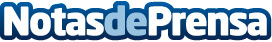 Los agentes de REMAX ESPAÑA, reconocidos como los mejores agentes inmobiliarios del mundoEn el marco de la Convención Internacional celebrada del 24 al 27 de febrero en el MGM de Las Vegas. REMAX España recibió el reconocimiento a dos equipos de agentes españoles convirtiendo a nuestro país en uno de los países con equipos más productivos y exitosos a nivel internacional gracias al trabajo de Team Fernando Sánchez y Team Javier VillalbaDatos de contacto:Ana de María Navacerrada91 357 12 44Nota de prensa publicada en: https://www.notasdeprensa.es/los-agentes-de-remax-espana-reconocidos-como Categorias: Internacional Nacional Franquicias Inmobiliaria http://www.notasdeprensa.es